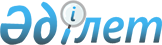 "Қазақстан Республикасының 1999 жылғы 6 қазандағы Қазақстан Республикасы мен Иран Ислам Республикасы арасындағы азаматтық және қылмыстық істер бойынша құқықтық көмек пен құқықтық қатынастар туралы келісімге қатысушы болмау ниеті туралы" Қазақстан Республикасының Президенті Жарлығының жобасы туралыҚазақстан Республикасы Үкіметінің 2017 жылғы 4 сәуірдегі № 166 қаулысы
      Қазақстан Республикасының Үкіметі ҚАУЛЫ ЕТЕДІ:
      "Қазақстан Республикасының 1999 жылғы 6 қазандағы Қазақстан Республикасы мен Иран Ислам Республикасы арасындағы азаматтық және қылмыстық істер бойынша құқықтық көмек пен құқықтық қатынастар туралы келісімге қатысушы болмау ниеті туралы" Қазақстан Республикасының Президенті Жарлығының жобасы Қазақстан Республикасы Президентінің қарауына енгізілсін. Қазақстан Республикасының 1999 жылғы 6 қазандағы Қазақстан Республикасы мен Иран Ислам Республикасы арасындағы азаматтық және қылмыстық істер бойынша құқықтық көмек пен құқықтық қатынастар туралы келісімге қатысушы болмау ниеті туралы
      "Қазақстан Республикасының халықаралық шарттары туралы" 2005 жылғы 30 мамырдағы Қазақстан Республикасы Заңының 18-бабына сәйкес ҚАУЛЫ ЕТЕМІН:
      1. Қазақстан Республикасының Сыртқы істер министрлігі Иран тарапын Қазақстан Республикасының 1999 жылғы 6 қазанда Тегеранда жасалған Қазақстан Республикасы мен Иран Ислам Республикасы арасындағы азаматтық және қылмыстық істер бойынша құқықтық көмек пен құқықтық қатынастар туралы келісімге қатысушы болмау ниеті туралы хабардар етсін.
      2. Осы Жарлық қол қойылған күнінен бастап қолданысқа енгізіледі.
					© 2012. Қазақстан Республикасы Әділет министрлігінің «Қазақстан Республикасының Заңнама және құқықтық ақпарат институты» ШЖҚ РМК
				
      Қазақстан Республикасының
Премьер-Министрі

Б. Сағынтаев

      Қазақстан Республикасының
Президенті

Н.Назарбаев
